Уважаемые коллеги!В соответствии с областной целевой программой «Семья и дети Ярославии» на 2016 – 2021 годы, утвержденной постановлением Правительства области от 16.03.2016 № 265-п, управлением подготовлен проект указа Губернатора области «Об областном смотре-конкурсе «Семья года» среди лучших семей, воспитывающих несовершеннолетних детей в 2020 году», согласно которому с 16 марта по 30 апреля 2020 года в Ярославской области будет проведен смотр-конкурс «Семья года». Направляем вам проект Положения о проведении смотра-конкурса «Семья года», просим провести необходимую организационную работу по участию в смотре-конкурсе «Семья года» семей, воспитывающих несовершеннолетних детей, вашего муниципального района и городского округа.Положение об областном смотре-конкурсе «Семья года», форма заявки на участие во втором этапе смотра-конкурса, анкета семьи и информация о составе организационного комитета будут размещены на сайте управления по социальной и демографической политике Правительства области по адресу:   http://www.yarregion.ru/depts/socdem.Приложение: на 10 л.Закалина Вероника Валерьевна(4852) 40-10-83ПриложениеПРОЕКТ ПОЛОЖЕНИЯо проведении областного смотра-конкурса «Семья года»среди лучших семей, воспитывающих несовершеннолетних детей,в 2020 году1. Общие положенияОбластной смотр-конкурс «Семья года» среди лучших семей, воспитывающих несовершеннолетних детей (далее – смотр-конкурс), проводится в 2020 году во исполнение подпункта 1.19 пункта 1 раздела V областной целевой программы «Семья и дети Ярославии» на 2016 – 2021 годы, утвержденной постановлением Правительства области от 16.03.2016 № 265-п «Об утверждении областной целевой программы «Семья и дети Ярославии» на 2016 – 2021 годы», подпункта 35.3 пункта 35 раздела V плана мероприятий на 2019 – 2025 годы по реализации Концепции семейной политики Ярославской области на период до 2025 года, утвержденного постановлением Правительства области от 11.03.2019 № 155-п «О плане мероприятий на 2019 – 2025 годы по реализации Концепции семейной политики Ярославской области на период до 2025 года». Организатором проведения смотра-конкурса является управление по социальной и демографической политике Правительства области. Руководство подготовкой и проведением смотра-конкурса, определение победителя смотра-конкурса осуществляет организационный комитет по подготовке и проведению смотра-конкурса (далее – организационный комитет), образуемый указом Губернатора области.Настоящее Положение устанавливает порядок проведения смотра-конкурса.2. Цель и задачи проведения смотра-конкурсаОсновной целью смотра-конкурса является повышение общественного престижа семейного образа жизни, пропаганда ценностей семьи и ответственного родительства.Задачи смотра-конкурса:- распространение положительного опыта социально ответственных семей, в том числе семей, воспитывающих детей-инвалидов, семей, принявших на воспитание детей-сирот, детей, оставшихся без попечения родителей, семейных династий, ведущих здоровый образ жизни, развивающих увлечения и таланты членов семьи, активно участвующих в жизни местного сообщества, региона;- выявление лучших практик семейного воспитания;- раскрытие творческого и иного потенциала семьи;- активизация деятельности органов исполнительной власти, органов местного самоуправления муниципальных образований области и общественных структур по реализации семейной и демографической политики на территории Ярославской области.3. Участники смотра-конкурсаУчастниками смотра-конкурса являются семьи, члены которых:- являются гражданами Российской Федерации;- проживают на территории Ярославской области;- добились успехов в профессиональной и общественной деятельности, образовании, науке, творчестве, спорте.Родители в этих семьях состоят в браке, заключенном в органах записи актов гражданского состояния.4. Сроки проведения смотра-конкурсаСмотр-конкурс проводится в два этапа. Первый этап (муниципальный) проводится с 16 марта по 06 апреля 2020 года муниципальными районами и городскими округами области (далее – муниципальные образования) самостоятельно.Второй этап (областной) проводится с 07 апреля по 30 апреля 2020 года.Объявление о проведении смотра-конкурса размещается в разделе «Семья года» на сайте государственного казенного учреждения Ярославской области «Центр выставочно-конгрессной деятельности» (www.dirvkd.ru) в информационно-телекоммуникационной сети «Интернет» 12 марта 2020 года.5. Порядок проведения смотра-конкурса Первый этап смотра-конкурса проводится муниципальными образованиями в виде отборочных туров в соответствии с порядком, определяемым органами местного самоуправления муниципальных образований, с учетом настоящего Положения. В ходе первого (муниципального) этапа до 06 апреля 2020 года выявляется один победитель в первом (муниципальном) этапе соответствующего муниципального образования.Для участия во втором (областном) этапе смотра-конкурса муниципальное образование представляет материалы на одного победителя первого (муниципального) этапа смотра-конкурса. Для участия во втором этапе смотра-конкурса муниципальными образованиями с 07 апреля до 15 апреля 2020 года в государственное казенное учреждение Ярославской области «Центр выставочно-конгрессной деятельности» на электронный адрес (konkurs@dirvkd.ru) направляются следующие материалы о победителе в первом (муниципальном) этапе соответствующего муниципального образования:- ходатайство органов местного самоуправления муниципальных образований об участии семьи во втором этапе смотра-конкурса;- заявка на участие в смотре-конкурсе в 2020 году по форме согласно приложению 1 к настоящему Положению;- анкета семьи по форме согласно приложению 2 к настоящему Положению;- представление семьи в виде презентации в формате PowerPoint (материалы, позволившие семье стать победителем первого этапа смотра-конкурса, а также материалы, характеризующие роль семьи в сохранении и развитии семейных традиций и ценностей семейной жизни, материалы об особых достижениях членов семьи (фотографии, копии полученных дипломов, грамот, подтверждающие основные достижения членов семьи));- письменный рассказ об истории семьи и ее традициях (2 листа печатного текста), который должен содержать следующие сведения:семейный стаж;период проживания в Ярославской области;место работы (вид деятельности) родителей;участие в общественной жизни;семейные традиции;организация досуга в семье;система воспитания детей в семье;сведения о награждении региональными и федеральными наградами членов семьи (при наличии);выдающиеся члены семьи (при наличии).Представление неполного или оформленного не в соответствии с требованиями, установленными настоящим Положением, комплекта документов или представление документов за пределами сроков подачи документов является основанием для отказа в допуске семьи ко второму этапу смотра-конкурса. Государственное казенное учреждение Ярославской области «Центр выставочно-конгрессной деятельности» уведомляет семьи, не допущенные к участию во втором этапе смотра-конкурса, об отказе в допуске ко второму этапу смотра-конкурса с указанием причин отказа в течение 5 рабочих дней с момента получения документов.Контактным лицом по приему материалов о победителе первого этапа смотра-конкурса является главный консультант отдела выставочно-конгрессной деятельности государственного казенного учреждения Ярославской области «Центр выставочно-конгрессной деятельности» Постникова Наталия Алексеевна (тел. (4852) 59-42-14).Список семей, допущенных к участию во втором этапе смотра-конкурса, и материалы о них (за исключением заявки, ходатайства и анкеты семьи, указанных в абзацах четвертом – шестом данного раздела настоящего Положения) в срок до 22 апреля 2020 года размещаются в разделе «Семья года» на сайте государственного казенного учреждения Ярославской области «Центр выставочно-конгрессной деятельности» (www.dirvkd.ru) в информационно-телекоммуникационной сети «Интернет».6. Подведение итогов смотра-конкурса и награждение победителя и участников смотра-конкурсаПо результатам оценки материалов семей, допущенных для участия во втором этапе смотра-конкурса, организационный комитет выявляет победителя смотра-конкурса, которому присваивается звание «Семья года», по следующим критериям:- награды родителей за достойное воспитание детей;- знание истории своей семьи;- семейные традиции;- достижения членов семьи (участие членов семьи в конкурсах, олимпиадах, фестивалях, спартакиадах, культурно-массовых мероприятиях районного (городского), областного, всероссийского уровней (концерты, выставки, праздники и так далее));- вклад в формирование благоприятного имиджа муниципального образования, города и в целом Ярославской области (издание сборника, запись музыкальных дисков, участие в мастер-классах и иных аналогичных мероприятиях в сфере спорта, культуры, творчества, науки, образования).Материалы о семье оцениваются на соответствие указанным критериям каждым членом организационного комитета по баллам (максимальное количество баллов по каждому критерию равно 5), которые вносятся в оценочный лист участника второго этапа смотра-конкурса по форме согласно приложению 3 к настоящему Положению. Итоговая оценка рассчитывается как сумма баллов, присужденных семье всеми членами организационного комитета, и вносится в протокол.Заседание организационного комитета проводится не позднее 27 апреля 2020 года.Победителем смотра-конкурса признается семья, набравшая наибольшее количество баллов. При равном количестве баллов решение о победителе смотра-конкурса принимается членами организационного комитета путем голосования, при равенстве голосов голос председательствующего на заседании организационного комитета является решающим. Решение организационного комитета об итогах смотра-конкурса оформляется протоколом в срок до 30 апреля 2020 года. По итогам проведения смотра-конкурса в срок до 22 мая 2020 года на основании протокола управление по социальной и демографической политике Правительства области готовит проект распоряжения Губернатора области в соответствии с Регламентом Правительства Ярославской области, утвержденным указом Губернатора области от 23.09.2015 № 541 «Об утверждении Регламента Правительства Ярославской области и признании утратившими силу и частично утратившими силу отдельных правовых актов Ярославской области».Результаты смотра-конкурса публикуются в средствах массовой информации Ярославской области, размещаются на сайте государственного казенного учреждения Ярославской области «Центр выставочно-конгрессной деятельности» (www.dirvkd.ru) в информационно-телекоммуникационной сети «Интернет» в срок до 20 июня 2020 года.По итогам смотра-конкурса в срок до 01 августа 2020 года проводится награждение семьи, ставшей победителем смотра-конкурса и семей, допущенных ко второму этапу смотра-конкурса, не ставших победителями смотра-конкурса, которое освещается в средствах массовой информации Ярославской области.Семье, ставшей победителем смотра-конкурса, присваивается звание «Семья года», семья награждается дипломом победителя смотра-конкурса и памятным подарком стоимостью до 50 тысяч рублей включительно.По итогам смотра-конкурса семьи, допущенные ко второму этапу смотра-конкурса, не ставшие победителями смотра-конкурса, награждаются дипломами и памятными подарками стоимостью до 4 тысяч рублей включительно.7. Финансирование смотра-конкурсаФинансирование смотра-конкурса осуществляется в соответствии с подпунктом 1.19 пункта 1 раздела V областной целевой программы «Семья и дети Ярославии» на 2016 – 2021 годы, утвержденной постановлением Правительства области от 16.03.2016 № 265-п «Об утверждении областной целевой программы «Семья и дети Ярославии» на 2016 – 2021 годы».ЗАЯВКА на участие в областном смотре-конкурсе «Семья года»среди лучших семей, воспитывающих несовершеннолетних детей, в 2020 году_____________________________________________________________(наименование муниципального района (городского округа) области)Просим зарегистрировать в качестве участника второго этапа смотра-конкурса «Семья года» среди лучших семей, воспитывающих несовершеннолетних детей (далее – смотр-конкурс), семью ___________________________                                                                                                  (Ф.И.О. супруга, место учебы____________________________________________________________________________(работы), вид деятельности, должность (полностью), паспортные данные (серия, номер, __________________________________________________________________кем выдан, место и дата выдачи паспорта, дата рождения, место регистрации, __________________________________________________________________почтовый индекс), Ф.И.О. супруги, место учебы (работы), вид деятельности,_____________________________________________________________________________должность (полностью), паспортные данные (серия, номер, кем выдан, место и_____________________________________________________________________________,дата выдачи паспорта, дата рождения, место регистрации, почтовый индекс))проживающих по адресу: индекс________, район______________________, город___________, населенный пункт ________________, улица___________, дом___, квартира _______, контактный телефон_________________________,номер страхового свидетельства государственного пенсионного страхования главы семьи _______________________________________________________.Глава семьи и семья в составе _____ человек выражают желание принять участие в смотре-конкурсе в 2020 году. Выражаем согласие с условиями смотра-конкурса, в том числе на публикацию материалов о нашей семье, представленных для участия в смотре-конкурсе, в разделе «Семья года» на сайте государственного казенного учреждения Ярославской области «Центр выставочно-конгрессной деятельности» (www.dirvkd.ru) в информационно-телекоммуникационной сети «Интернет», в средствах массовой информации и социальной рекламе, на выставках и в рамках других мероприятий, проводимых организаторами смотра-конкурса. В порядке и на условиях, определенных Федеральным законом от 27 июля 2006 года № 152-ФЗ «О персональных данных», супруги и их дети в составе _____ человек согласны на обработку своих персональных данных и использование их в течение 3 лет._____________________________________                               (дата)__________________________________________________________________     (подписи и расшифровка подписей совершеннолетних членов семьи)Заместитель главы администрации муниципального района (городского округа) области __________________________________________________________________          (подпись, расшифровка подписи, контактный телефон, дата подачи заявки)Исполнитель _______________________________________________________  (подпись, расшифровка подписи, контактный телефон)Приложение 2к ПоложениюФормаАНКЕТА СЕМЬИПриложение 3к ПоложениюФормаОЦЕНОЧНЫЙ ЛИСТучастника второго этапа областного смотра-конкурса «Семья года»среди лучших семей, воспитывающих несовершеннолетних детей_____________________________________________________________(наименование муниципального района (городского округа) области)________________________________                      ___________________       (подпись члена организационного                                    (расшифровка подписи)  комитета по подготовке и проведению                 смотра-конкурса)      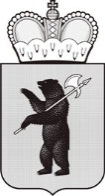 ПРАВИТЕЛЬСТВОЯРОСЛАВСКОЙ ОБЛАСТИУправление по СОЦИАЛЬНОЙ И ДЕМОГРАФИЧЕСКОЙ ПОЛИТИКЕСоветская ул., д. 3, г. Ярославль, 150000Телефон (4852) 40-16-18Факс (4852) 31-40-14e-mail: usdp@yarregion.ruhttp://yarregion.ru/depts/socdem__________________№______________На №           от           Заместителям глав муниципальных районов и городских округов Ярославской области по вопросам социальной политики (по списку рассылки)М.В. БашмашниковаПриложение 1к ПоложениюФорма Ф.И.О. и дата рождения отцаФ.И.О. и дата рождения материФ.И.О. и дата рождения детейАдрес проживанияКонтактная информация:номер телефона материномер телефона отца№п/пНаименование критерияБаллыБаллыБаллыБаллы№п/пНаименование критерия53101234561.Награды родителей за достойное воспитание детей наличие 6 и болеенаградналичие от 4 до 5 (включительно) наградналичие от 1 до 3 (включительно) награднаграды отсутствуют2.Знание истории своей семьиведутся хроники многопоколенной семьи, имеется генеалогическое древоведутся хроники семьи, имеется генеалогическое древоведутся хроники семьи, генеалогическое древоотсутствуетхроники семьи не ведутся,генеалогическое древо отсутствует3.Семейные традиции наличие 5 и более наград за сохранение семейных традиций наличие от 3 до 4 (включи-тельно) наград за сохранение семейных традицийналичиеот 1 до 2 (включи-тельно) наград за сохранение семейных традицийнаграды отсутствуют4.Достижения членов семьи (участие членов семьи в конкурсах, олимпиадах, фестивалях, спартакиадах, культурно-массовых мероприятиях районного (городского), областного, всероссийского уровней (концерты, выставки, праздники и так далее)количествоконкурсов, олимпиад, фестивалей, спартакиад, культурно-массовых мероприятий районного (городского), областного, всероссийского уровней, в которых члены семьи приняли участие(6 и более)количествоконкурсов, олимпиад, фестивалей, спартакиад, культурно-массовых мероприятий районного (городского), областного, всероссийского уровней, в которых члены семьи приняли участие (от 4 до 5включительно)количествоконкурсов, олимпиад, фестивалей, спартакиад, культурно-массовых мероприятий районного (городского), областного, всероссийского уровней, в которых члены семьи приняли участие (от 1 до 3включительно)члены  семьи в конкурсах, олимпиадах, фестивалях, спартакиадах, культурно-массовых мероприятиях районного (городского), областного, всероссийского уровней участие не принимают5.Вклад в формирование благоприятного имиджа муниципального образования, города и в целом Ярославской области (издание сборника, запись музыкальных дисков, участие в мастер-классах и иных аналогичных мероприятиях в сфере спорта, культуры, творчества, науки, образования)количество изданных сборников, записанных музыкальных дисков, количество участий в мастер-классах и иных аналогичных мероприятиях в сфере спорта, культуры, творчества, науки, образования (6 и более)количество изданных сборников, записанных музыкальных дисков, количество участий в мастер-классах и иных аналогичных мероприятиях в сфере спорта, культуры, творчества, науки, образования  (от 4 до 5включительно)количество изданных сборников, записанных музыкальных дисков, количество участий в мастер-классах и иных аналогичных мероприятиях в сфере спорта, культуры, творчества, науки, образования (от 1 до 3включительно)изданные сборники, записанные музыкальные диски отсутствуют, члены семьи не принимают участие в мастер-классах и иных аналогичных мероприятиях в сфере спорта, культуры, творчества, науки, образования Сумма баллов по всем критериямСумма баллов по всем критериям